=====================================================================================================================ҠАРАР                                         			          РЕШЕНИЕ       Об утверждении Порядка определения территории, части территории сельского поселения Таналыкский сельсовет муниципального района Хайбуллинский район Республики Башкортостан, на которой могут реализовываться инициативные проектыВ соответствии с частью 1 статьи 26.1. Федерального закона от 06.10.2003 № 131-ФЗ "Об общих принципах организации местного самоуправления в Российской Федерации", руководствуясь Уставом сельского поселения Таналыкский сельсовет муниципального района Хайбуллинский район Республики Башкортостан, Совет сельского поселения Таналыкский сельсовет муниципального района Хайбуллинский район Республики Башкортостан р е ш и л:	1. Утвердить прилагаемый Порядок определения территории, части территории сельского поселения Таналыкский сельсовет муниципального района Хайбуллинский район Республики Башкортостан, на которой могут реализовываться инициативные проекты.	2. Настоящее решение вступает в силу со дня его официального обнародования на информационном стенде и размещения на официальном сайте Администрации сельского поселения Таналыкский сельсовет муниципального района  Хайбуллинский район Республики Башкортостан.Глава сельского поселенияТаналыкский сельсоветмуниципального районаХайбуллинский районРеспублики Башкортостан                                                 И.К.Сулеймановc. Подольск07 октября  2021 года № Р-14/65Приложение к решению Совета сельского поселенияТаналыкский сельсоветмуниципального районаХайбуллинский районРеспублики Башкортостанот 07 октября 2021 года № Р-14/65ПОРЯДОКопределения территории, части территории сельского поселения Таналыкский сельсовет муниципального района Хайбуллинский район Республики Башкортостан, на которой могут реализовыватьсяинициативные проекты1.Общие положения1.1. Настоящий порядок устанавливает процедуру определения территории или части территории сельского поселения Таналыкский сельсовет муниципального района Хайбуллинский район Республики Башкортостан, на которой могут реализовываться инициативные проекты.1.2. Для целей настоящего Порядка используются следующие понятия:1) инициативный проект - проект, состоящий из комплекса мероприятий, имеющих приоритетное значением для жителей сельского поселения Таналыкский сельсовет муниципального района Хайбуллинский район Республики Башкортостан (далее – сельское поселение) или его части, по решению вопросов местного значения или иных вопросов, право решения, которых предоставлено органам местного самоуправления сельского поселения.2) инициаторы проекта (заявители) - инициативная группа численностью не менее 10 граждан, достигших шестнадцатилетнего возраста и проживающих на территории сельского поселения, органы территориального общественного самоуправления (далее - орган ТОС), староста населенного пункта, индивидуальные предприниматели и юридические лица независимо от организационно-правовой формы, осуществляющие деятельность на территории сельского поселения.3) части территории сельского поселения - населенные пункты, кварталы, улицы, дворовые территории домов, территории общего пользования, территории, на которых осуществляется территориальное общественное самоуправление, или части указанных территорий, иная свободная территория.2. Порядок внесения и рассмотрения заявления об определении территории, на которой может реализовываться инициативный проект2.1. Для установления территории, на которой могут реализовываться инициативные проекты, инициатор проекта подает в Администрацию сельского поселения Таналыкский сельсовет муниципального района Хайбуллинский район Республики Башкортостан (далее Администрация сельского поселения) заявление об определении территории, на которой планирует реализовывать инициативный проект с описанием ее границ.2.2. Заявление об определении территории сельского поселения, на которой могут реализовываться инициативные проекты (далее - заявление), заполняется в свободной форме и содержит следующую информацию о заявителе:- в случае если заявителем выступает инициативная группа - ФИО (последнее - при наличии), дата рождения, адрес места проживания членов инициативной группы;- в случае если заявителем выступает орган ТОС - его наименование, ФИО руководителя и (или) представителя орган ТОС (последнее - при наличии).В заявлении указываются следующие сведения:- наименование инициативного проекта;- описание проблемы, решение которой имеет приоритетное значение для жителей части территории сельского поселения, на которой будет реализовываться инициативный проект;- обоснование предложений по решению указанной проблемы;- описание ожидаемого результата (ожидаемых результатов) реализации инициативного проекта;- предварительный расчет необходимых расходов на реализацию инициативного проекта;- планируемые сроки реализации инициативного проекта;- сведения о планируемом (возможном) финансовом, имущественном и (или) трудовом участии заинтересованных лиц в реализации данного проекта;- указание на объем средств бюджета сельского поселения в случае, если предполагается использование этих средств на реализацию инициативного проекта, за исключением планируемого объема инициативных платежей;- указание на территорию сельского поселения или его часть, в границах которой будет реализовываться инициативный проект, в соответствии с порядком, установленным нормативным правовым актом представительного органа сельского поселения;- адрес, по которому Администрация сельского поселения направит ответ с приложением копии принятого ей решения об определении части территории сельского поселения, на которой могут реализовываться инициативные проекты, либо об отказе в определении части территории сельского поселения, на котором могут реализовываться инициативные проекты;- контактный номер телефона, данные контактного лица.В случае если заявителем выступает инициативная группа - заявление подписывается всеми членами инициативной группы с указанием ФИО (последнее - при наличии).В случае если заявителем выступает орган ТОС - заявление подписывается его руководителем и (или) представителем с указанием ФИО (последнее - при наличии).2.3. К заявлению заявитель прилагает схематическую план-схему с описанием части территории сельского поселения, на которой могут реализовываться инициативные проекты.Схематический план-схема оформляется в виде схемы с условным изображением домов и прилегающих к ним территорий сельского поселения, на которой могут реализовываться инициативные проекты.Для описания части территории сельского поселения, на которой могут реализовываться инициативные проекты, необходимо использовать кадастровые номера земельных участков, границы земельных участков.2.4. В случае если заявителем выступает орган ТОС, к заявлению прилагаются: Устав органа ТОС, документы, подтверждающие полномочия органа ТОС (руководителя и (или) представителя органа ТОС).2.5. Регистрация заявления об определении части территории сельского поселения, на которой могут реализовываться инициативные проекты, осуществляется сотрудниками Администрации сельского поселения путем присвоения номера и даты входящего документа.2.6. Основаниями для отказа в определении границ территории, на которой предлагается реализовывать инициативный проект являются:2.6.1. территория выходит за пределы территории сельского поселения;2.6.2. несоответствия заявления и (или) документов, прилагаемых к заявлению, требованиям, установленным п. п. 2.2., 2.3., 2.4. настоящего Порядка, или не предоставление (предоставление в неполном объеме) указанных документов;2.6.3. реализация инициативного проекта на указанной территории муниципального образования нарушает права и законные интересы третьих лиц и (или) публичные интересы;2.6.4. виды разрешенного использования земельного участка на запрашиваемой территории не соответствует целям инициативного проекта;2.6.5. реализация инициативного проекта на запрашиваемой территории противоречит нормам федерального, либо регионального законодательства, а также принятыми органами местного самоуправления сельского поселения нормативным правовым актам.2.7. Администрация сельского поселения принимает решение об определении части территории сельского поселения, на которой могут реализовываться инициативные проекты, либо об отказе в определении части территории сельского поселения, на которой могут реализовываться инициативные проекты.Указанные в настоящей части решения оформляются в форме постановления Администрации сельского поселения.В случае отсутствия оснований для отказа в определении части территории сельского поселения, на которой могут реализовываться инициативные проекты, которые установлены п. 2.6 настоящего Порядка, Администрация сельского поселения в течение 15 календарных дней со дня регистрации заявления обеспечивает подготовку, оформление, согласование и принятие соответствующего решения в виде постановления об определении части территории сельского поселения, на которой могут реализовываться инициативные проекты.При наличии оснований для отказа в определении части территории сельского поселения, на которой могут реализовываться инициативные проекты, которые указаны в п. 2.6. Порядка Администрация сельского поселения в течение 15 календарных дней со дня регистрации заявления обеспечивает подготовку, оформление, согласование и принятие соответствующего решения в виде постановления Администрации сельского поселения об отказе в определении части территории сельского поселения, на которой могут реализовываться инициативные проекты.2.8. Администрацией сельского поселения в адрес заявителей в течение 2-х рабочих дней направляется письменный ответ о принятом решении с приложением заверенной копии постановления Администрации сельского поселения по адресу, указанному в заявлении.2.9. Отказ в определении запрашиваемой для реализации инициативного проекта территории не является препятствием к повторному представлению документов для определения указанной территории, при условии устранения препятствий, указанных в п. 2.6. настоящего Порядка, послуживших основанием для принятия Администрацией сельского поселения данного решения.3. Заключительные положения3.1. Решение Администрации сельского поселения об отказе в определении территории, на которой планируется реализовывать инициативный проект, может быть обжаловано в досудебном и судебном порядке.БашКортостан республикаһыХәйбулла районымуниципаль районыН ТАНАЛЫК АУЫЛ СОВЕТЫАУЫЛ БИЛӘМӘҺЕ СОВЕТЫ         М. Ғәфүри  урамы, 16, Подольск  ауылы, 453805 тел/факс (34758) 2-63-82e-mail: tanalik1@rambler.ru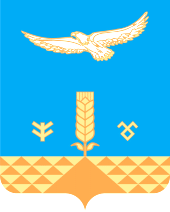 СОВЕТсельского поселенияТАНАЛЫКСКИЙ сельсоветМУНИЦИПАЛЬНОГО РАЙОНА ХАЙБУЛЛИНСКИЙ РАЙОНРеспублики Башкортостанул.М.Гафури ,16 с. Подольск,453805тел/факс (34758) 2-63-82e-mail: tanalik1@rambler.ru